SPECYFIKACJA ISTOTNYCH WARUNKÓW ZAMÓWIENIANAZWA I ADRES ZAMAWIAJĄCEGO.Powiatowe Centrum Pomocy Rodzinieul. J. Pankiewicza 5-766-400 Gorzów Wlkp.NIP: 5992491304, REGON: 210467356tel: 95 733 04 72, fax: 95 733 04 59, strona internetowa: www.powiatgorzowski.plgodziny urzędowania: poniedziałek 7.30-17.00, wtorek-czwartek 7.30-15.30, piątek 7.30 – 14.00.TRYB UDZIELENIA ZAMÓWIENIA.Przetarg nieograniczony.Postępowanie prowadzone jest zgodnie z ustawą z dnia 29 stycznia 2004 roku Prawo zamówień publicznych (Dz. U. z 2015 r. poz. 2164 ze zm.). Wartość zamówienia jest niższa niż wyrażona w złotych równowartość kwoty 135.000,00 euro.OPIS PRZEDMIOTU ZAMÓWIENIA. Projekt „Nowa perspektywa – nowe możliwości” jest dofinansowany ze środków Europejskiego Funduszu Społecznego i realizowany w ramach Regionalnego Programu Operacyjnego Lubuskie 2020 Oś 7, Równowaga społeczna, Działanie 7.2. Program aktywnej integracji realizowane przez powiatowe centra pomocy rodzinie.Projekt skierowany jest głównie do osób zagrożonych wykluczeniem społecznym bezrobotnych, korzystających z pomocy społecznej, niepełnosprawnych, rodzin z dzieckiem niepełnosprawnym, osób przebywających lub opuszczających piecze zastępcze – mieszkańców Powiatu Gorzowskiego.Przedmiotem zamówienia jest usługa polegająca na przeprowadzeniu kursów zawodowych, w formie wykładów i warsztatów, których celem będzie zwiększenie aktywności zawodowej. Zamawiający przewiduje podział zamówienia na części. Część I Kursy z certyfikatem – Kursy gastronomiczne, gdzie każdy kurs zostanie zakończony egzaminem, uprawniającym osobę do uprawiania danego zawodu, Część II Kursy z certyfikatem – Kursy techniczne (pozycja 2), 3), 4), 5), 6), 7) 
i 8)), gdzie każdy kurs zostanie zakończony egzaminem, uprawniającym osobę  do uprawiania danego zawodu oraz Część III – Kursy bez certyfikatu, zakończone wydaniem stosowanego zaświadczenia o odbyciu kursu w danym zakresie. Zamawiający przewiduje realizację następujących kursów:CZĘŚĆ I – Kursy z certyfikatem – Kursy gastronomiczne:Kursy gastronomiczne:a) Kelner – 134 godziny, w tym 64 godzin teorii i 70 godzin warsztatów, od 16 lat – 8 osób,  przeprowadzony przez Komisję zewnętrzną ze Szczecina, czas trwania kursu maksymalnie 2 miesiące kalendarzowe,b) Barman, – 134 godziny, w tym 64 godzin teorii i 70 godzin warsztatów, od 18 lat – 15 osób, przeprowadzony przez Komisję zewnętrzną ze Szczecina, czas trwania kursu maksymalnie 2 miesiące kalendarzowe,Kucharz – 134 godziny, w tym 64 godzin teorii i 70 godzin warsztatów, od 16 lat – 23 osoby, przeprowadzony przez Komisję zewnętrzną ze Szczecina, czas trwania kursu maksymalnie 2 miesiące kalendarzowy,CZĘŚĆ II – Kursy z certyfikatem – Kursy techniczne:Obsługa wózka jezdniowego – 45 godzin, w tym 30 godzin teorii i 15 godzin warsztatów, od 18 lat – 26 osób, egzamin przeprowadzony przez Dozór Techniczny, czas trwania kursu maksymalnie 1 miesiąc kalendarzowy,Spawanie MAG – 90 godzin, w tym 27 godzin teorii i 63 godzin warsztatów, od 17 lat – 13 osób, egzamin przeprowadzony przez Instytut Spawalnictwa w Gliwicach, czas trwania kursu maksymalnie 1 miesiąc kalendarzowy,Spawanie TIG – 90 godzin, w tym 27 godzin teorii i 63 godzin warsztatów, od 17 lat – 10 osób, egzamin przeprowadzony przez Instytut Spawalnictwa w Gliwicach, czas trwania kursu maksymalnie 1 miesiąc kalendarzowy,Spawanie MIG – 90 godzin, w tym 27 godzin teorii i 63 godzin warsztatów, od 17 lat – 8 osób, egzamin przeprowadzony przez Instytut Spawalnictwa w Gliwicach, czas trwania kursu maksymalnie 1 miesiąc kalendarzowy,Spawanie gazowe – 90 godzin, w tym 27 godzin teorii i 63 godzin warsztatów, od 17 lat – 4 osoby, egzamin przeprowadzony przez Instytut Spawalnictwa w Gliwicach, czas trwania kursu maksymalnie 1 miesiąc kalendarzowy,Urządzenia, instalacje i sieci elektroenergetyczne o napięciu do 1 kV – 20 godzin, od 18 lat – 6 osób, egzamin przeprowadzony przez Komisję Energetyczną,W trakcie trwania każdego kursu Wykonawca musi zapewnić kursantom ubrania ochronne, materiały dydaktyczne: notatnik długopis, skrypt, książki, itp., materiały do ćwiczeń, ponadto:  badania lekarskie, ubezpieczenie i egzamin (w tym również jeden egzamin poprawkowy).CZĘŚĆ III – Kursy bez certyfikatu:1) Florystyczny – 16 godzin warsztatów, od 17 lat – 3 osoby, potwierdzone zaświadczeniem MEN,2) Stylizacja paznokci i pielęgnacja dłoni – 30 godzin, w tym 2 godzin teorii i 28 godzin warsztatów, od 17 lat – 16 osób, potwierdzone zaświadczeniem MEN,Szycie i krój dla początkujących – 30 godzin, od 17 lat – 4 osoby, potwierdzone zaświadczeniem MEN,Sprzedawca – 20 godzin, od 17 lat – 2 osoby, potwierdzone zaświadczeniem MEN,Kasa fiskalna – 20 godzin, od 17 lat – 5 osób, potwierdzone zaświadczeniem MEN.Zamawiający dopuszcza możliwość połączenia kursów: Sprzedawca i Kasa fiskalna.W trakcie trwania każdego kursu Wykonawca musi zapewnić kursantom ubrania ochronne, materiały dydaktyczne: notatnik długopis, skrypt, książki, itp., materiały do ćwiczeń, ponadto:  badania lekarskie, ubezpieczenie.Harmonogram zajęć musi być uzgodniony z Zamawiającym (konieczność dowozu kursantów), kursy nie mogą trwać dłużej niż sześć godzin dziennie (6 godzin lekcyjnych dla zajęć teoretycznych i 6 godzin zegarowych dla zajęć warsztatowych). Kursy na barmana, kelnera oraz kucharza nie mogą być dłuższe niż dwa miesiące kalendarzowe, pozostałe kursy nie mogą trwać dłużej niż jeden miesiąc kalendarzowy. Zajęcia teoretyczne odbywać się będą w grupach maks. 30 osobowych, zajęcia praktyczne w grupach maksymalnie 15 osobowychWszystkie osoby poniżej 18 roku życia muszą posiadać zgodę opiekuna prawnego.4. Nazwa  i  kod  przedmiotu  zamówienia  według  Wspólnego  Słownika  Zamówień:80000000-4, 80500000-9, 80530000-8.5. Zamówienie obejmuje:zorganizowanie i przeprowadzenie usługi będącej przedmiotem zamówienia we wskazanym przez Wykonawcę w ofercie miejscu, zaakceptowanym przez Zamawiającego,zapewnienie kadry szkoleniowej posiadającej doświadczenie w prowadzeniu tego typu zajęć, posiadającej dobrą znajomość przedmiotowego tematu oraz doświadczenie w prowadzeniu szkoleń z danego obszaru,opracowanie programu szkolenia, który powinien zawierać:harmonogram szkolenia,szczegółowy konspekt wykładu i warsztatów z podaniem przykładów, które będą przedmiotem pracy warsztatowej uczestników,opis struktury programu do celów szkolenia (zakres treści modułów, ich logiczny układ, czas ich trwania),omówienie metod i form pracy na szkoleniu,opis przydatności przewidywanych efektów szkolenia,uwzględniać aktualną wiedzę teoretyczną i praktyczną na dany temat.4)	zorganizowanie bufetu kawowego dla uczestników zajęć dydaktycznych, Wykonawca zapewni ciepłe napoje (kawę, herbatę) zimne napoje (wodę 0,33 l gazowaną i niegazowaną), mleczko lub śmietankę do kawy, cukier, cytrynę, słodki poczęstunek (ciastka, drożdżówki) i owoce (winogrona, jabłka, banany), a także zapewni dla każdego uczestnika filiżanki, talerzyki, łyżeczki i szklanki. Ponad to w przypadku szkoleń 6-godzinnych Wykonawca musi zapewnić kursantom ciepły posiłek w postaci zupy z wkładką oraz drugiego dania (ziemniaki, ryż lub makaron, sztuka mięsa lub ryby oraz zestaw surówek).zapewnienie sali do przeprowadzenia szkolenia w Gorzowie Wlkp.:na co najmniej godzinę przed zajęciami, dla osób oczekujących na kursy,mogącej pomieścić ilość uczestników przewidzianą w zamówieniu,dostosowanej do osób niepełnosprawnych,posiadającej warunki do korzystania z przerw kawowych, w przypadku szkoleń 6-godzinnych również ciepłego pełnego posiłku,autonomicznej, która nie może znajdować się w suterenie, piwnicy itp.,każdy uczestnik musi mieć zapewniony stolik z krzesłem,z toaletą usytuowaną w niewielkiej odległości od sali szkoleniowej z umywalką z ciepłą wodą oraz udostępnionymi środkami czystości (mydło, papier toaletowy, ręczniki papierowe lub suszarka do rąk),zapewnienie sali do przeprowadzenia zajęć warsztatowych.       6) wystawienie zaświadczenia o ukończonym szkoleniu, które będzie zawierało:informację o podmiocie finansującym szkolenie o treści: Projekt współfinansowany z Europejskiego Funduszu Społecznego w ramach Regionalnego Programu Operacyjnego Lubuskie 2020 Oś priorytetowa 7 Równowaga społeczna, Działanie 7.2. Program aktywnej integracji realizowane przez powiatowe centra pomocy rodzinie tytuł projektu „Nowa perspektywa – nowe możliwości” opatrzonym w logotypy: Nagłówek: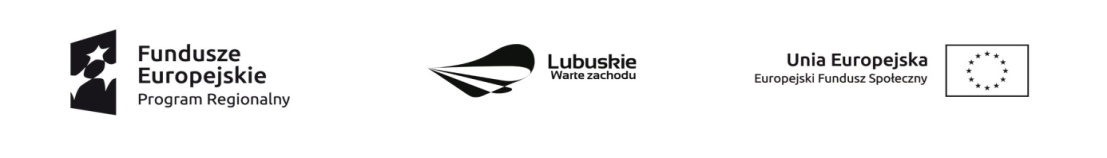 Stopka:                 Powiatowe Centrum Pomocy Rodzinie w Gorzowie Wielkopolskim         ul. Pankiewicza 5-7, 66-400 Gorzów Wlkp.             Tel. 095 7330 458 do 461; Fax 095 7330 459                                                                               email: projekt_pcpr@interia.pl                                                          Tytuł projektu: „Nowa perspektywa – nowe możliwości”       7) zamieszczenie na materiałach szkoleniowych oraz promocyjnychLOGO	Nagłówek:Stopka:                 Powiatowe Centrum Pomocy Rodzinie w Gorzowie Wielkopolskim         ul. Pankiewicza 5-7, 66-400 Gorzów Wlkp.             Tel. 095 7330 458 do 461; Fax 095 7330 459                                                                               email: projekt_pcpr@interia.pl                                                          Tytuł projektu: „Nowa perspektywa – nowe możliwości”oraz informacji o następującej treści Projekt współfinansowany z Europejskiego Funduszu Społecznego w ramach Regionalnego Programu Operacyjnego Lubuskie 2020 Oś priorytetowa 7 Równowaga społeczna, Działanie 7.2. Program aktywnej integracji realizowane przez powiatowe centra pomocy rodzinie tytuł projektu „Nowa perspektywa – nowe możliwości” ,  8) rozliczeniem	przedmiotu	umowy	poprzez	wystawienie	faktury dla Zamawia-jącego z terminem płatności 30 dni od daty otrzymania i przesłanie jej wraz z:sprawozdaniem merytorycznym z realizacji usługi stanowiącym załącznik nr 1 do umowy,ogólnym zestawieniem dotyczącym uczestników szkolenia, stanowiącym załącznik nr 2 do umowy,listą uczestników potwierdzoną podpisem.8. Pozostałe wymagania zamawiającego odnośnie realizacji przedmiotu zamówienia:realizacja przedmiotu zamówienia nastąpi w Gorzowie Wlkp.,liczebność każdej z grup warsztatowych wyniesie maks. 15 osób,czas prowadzenia zajęć dydaktycznych zgodnie z wytycznymi Zamawiającego,Wykonawca zapewni każdemu uczestnikowi zajęć dydaktycznych: opracowania,publikacje ściśle związane z tematyką, z przeznaczeniem do celów dydaktycznych np. podręcznik,5) Wykonawca zweryfikuje obecność uczestników zajęć, liczby przekazanych materiałów oraz przekazanych zaświadczeń na podstawie dostarczonych przez Zamawiającego list obecności, otrzymanych materiałów oraz odbioru zaświadczeń zakończenia kursu.Zamawiający zastrzega sobie prawo do przeprowadzenia kontroli realizacji umowy na dowolnym etapie realizacji zamówienia publicznego, bez uprzedniego powiadamiania Wykonawcy o terminie i zakresie kontroli.IV.	OPIS CZĘŚCI ZAMÓWIENIAZamawiający przewiduje podział zamówienia na części. I i II część kursy/szkolenia z certyfikatem, III część kursy/szkolenia bez certyfikatu.TERMIN WYKONANIA ZAMÓWIENIA.Zamówienie będzie realizowane do dnia 15 grudnia 2017 r.VI.	WARUNKI UDZIAŁU W POSTĘPOWANIU ORAZ OPIS SPOSOBU DOKONYWANIA OCENY SPEŁNIANIA TYCH WARUNKÓW.O udzielenie zamówienia mogą się ubiegać Wykonawcy, którzy spełniają warunki określone w art. 22 ust. 1 ustawy Prawo zamówień publicznych tj.:nie podlegają wykluczeniu, na podst. art. 24 ust. 1 pkt. 12-23 ustawy Prawo zamówień publicznych,spełniają warunki udziału w postępowaniu dotyczące:posiadania  kompetencji  lub  uprawnień  do  prowadzenia  określonejdziałalności	zawodowej,	o	ile	wynika	to	z	odrębnych	przepisów– np. wpis do rejestru: Fundusz Pracy, Państwowy Fundusz Rehabilitacji Osób Niepełnosprawnych, itp.,sytuacji ekonomicznej i finansowej – Zamawiający nie stawia warunku w tym zakresie,c)	zdolności technicznej lub zawodowej tj., dysponują kadrą wskazaną w rozdziale III pkt. 5 ppk 2 specyfikacji.Zamawiający dokona oceny spełnienia ww. warunku zgodnie z formułą „spełnia-nie spełnia” w oparciu o informacje zawarte w oświadczeniach przedłożonych przez Wykonawcę w ofercie.Wykonawcy mogą wspólnie ubiegać się o udzielenie zamówienia. Przepisy ustawy Prawo zamówień publicznych dotyczące Wykonawcy stosuje się odpowiednio do Wykonawców występujących wspólnie. Wykonawcy zobowiązani są do ustalenia pełnomocnika do reprezentowania ich 
w postępowaniu o udzielenie zamówienia albo reprezentowania ich zawarcia umowy w sprawie zamówienia publicznego.VII.	PODSTAWY WYKLUCZENIA O KTÓRYCH MOWA W ART. 24 UST. 5 USTAWY PRAWO ZAMÓWIEŃ PUBLICZNYCHZ postępowania o udzielenie zamówienia Zamawiający wykluczy Wykonawcę:w stosunku do którego otwarto likwidację, w zatwierdzonym przez sąd układzie w postępowaniu restrukturyzacyjnym jest przewidziane zaspokojenie wierzycieli przez likwidację jego majątku lub sąd zarządził likwidację jego majątku w trybie art. 332 ust. 1 ustawy z dnia 15 maja 2015 r. – Prawo restrukturyzacyjne (jt. Dz. U. z 2016 r. poz. 1574 ze zm.) lub którego upadłość ogłoszono, z wyjątkiem Wykonawcy, który po ogłoszeniu upadłości zawarł układ zatwierdzony prawomocnym postanowieniem sądu, jeżeli układ nie przewiduje zaspokojenia wierzycieli przez likwidację majątku upadłego, chyba że sąd zarządził likwidację jego majątku w trybie art. 366 ust. 1 ustawy z dnia 28 lutego 2003 r. – Prawo upadłościowe (Dz. U. z 2016 r. poz. 2171 ze zm.),który w sposób zawiniony poważnie naruszył obowiązki zawodowe, co podważa jego uczciwość, w szczególności gdy Wykonawca w wyniku zamierzonego działania lub rażącego niedbalstwa nie wykonał lub nienależycie wykonał zamówienie, co Zamawiający jest w stanie wykazać za pomocą stosownych środków dowodowych;jeżeli Wykonawca lub osoby, o których mowa w art.  24 ust. 1 pkt 14 ustawyPrawo zamówień publicznych uprawnione do reprezentowania Wykonawcy pozostają w relacjach określonych w art. 17 ust. 1 pkt 2–4 z ustawy Prawo zamówień publicznych:Zamawiającym,osobami uprawnionymi do reprezentowania Zamawiającego,członkami komisji przetargowej,osobami, które złożyły oświadczenie, o którym mowa w art. 17 ust. 2a– wyżej wymienionej ustawy, chyba że jest możliwe zapewnienie bezstronności po stronie Zamawiającego w inny sposób niż przez wykluczenie Wykonawcy z udziału w postępowaniu;który, z przyczyn leżących po jego stronie, nie wykonał albo nienależycie wykonał w istotnym stopniu wcześniejszą umowę w sprawie zamówienia publicznego lub umowę koncesji, zawartą z Zamawiającym, o którym mowaw art. 3 ust. 1 pkt 1–4 cytowanej ustawy, co doprowadziło do rozwiązania umowy lub zasądzenia odszkodowania;będącego osobą fizyczną, którego prawomocnie skazano za wykroczenie przeciwko prawom pracownika lub wykroczenie przeciwko środowisku, jeżeli za jego popełnienie wymierzono karę aresztu, ograniczenia wolności lub karę grzywny nie niższą niż 3000 złotych;jeżeli urzędującego członka jego organu zarządzającego lub nadzorczego, wspólnika spółki w spółce jawnej lub partnerskiej albo komplementariusza w spółce komandytowej lub komandytowo-akcyjnej lub prokurenta prawomocnie skazano za wykroczenie, o którym mowa w pkt 5;wobec którego wydano ostateczną decyzję administracyjną o naruszeniu obowiązków wynikających z przepisów prawa pracy, prawa ochrony środowiska lub przepisów o zabezpieczeniu społecznym, jeżeli wymierzono tą decyzją karę pieniężną nie niższą niż 3000 złotych;który naruszył obowiązki dotyczące płatności podatków, opłat lub składek na ubezpieczenia społeczne lub zdrowotne, co Zamawiający jest w stanie wykazać za pomocą stosownych środków dowodowych, z wyjątkiem przypadku, o którym mowa w art. 24 ust. 1 pkt 15 cytowanej ustawy, chyba że Wykonawca dokonał płatności należnych podatków, opłat lub składek na ubezpieczenia społeczne lub zdrowotne wraz z odsetkami lub grzywnami lub zawarł wiążące porozumienie w sprawie spłaty tych należności.VIII.	WYKAZ OŚWIADCZEŃ LUB DOKUMENTÓW KTÓRE POTWIERDZAJĄ SPEŁNIANIE WARUNKÓW UDZIAŁU W POSTĘPOWANIU ORAZ BRAK PODSTAW WYKLUCZENIAW celu wykazania spełniania warunków udziału w postępowaniu i braku podstawdo wykluczenia  Zamawiający  żąda  na  etapie  składania  ofert -  wstępnego oświadczenia stanowiącego załącznik nr 2 do niniejszej specyfikacji.W  celu  wykazania spełniania przez Wykonawcę  warunków, potwierdzającychspełnianie warunków udziału w postępowaniu Zamawiający zażąda od Wykonawcy którego oferta zostanie uznana jako najkorzystniejsza dokumentu potwierdzającego, że Wykonawca jest podmiotem spełniającym określone warunki – wpis do rejestru odpowiedniego do prowadzonej działalności.W celu wykazania spełniania przez Wykonawcę warunków, potwierdzających spełnianie warunków udziału w postępowaniu Zamawiający żąda na etapie składania ofert wykazu osób według wzoru stanowiącego załącznik nr 3 do specyfikacji istotnych warunków zamówienia.4.	W celu wykazania braku podstaw wykluczenia Wykonawcy z udziału w postępowaniu, Zamawiający otrzyma od Wykonawcy bez uprzedniego wezwania w ciągu 3 dni od dnia przekazania informacji z otwarcia ofert, świadczenia o przynależności lub braku przynależności do tej samej grupykapitałowej (zgodnie z załącznikiem nr 4 do specyfikacji istotnych warunków zamówienia).IX.	INFORMACJE O SPOSOBIE POROZUMIEWANIA SIĘ ZAMAWIAJĄCEGO Z WYKONWACAMI.1.	Oświadczenia i wnioski, zawiadomienia oraz informacje	ZamawiającyWykonawcy przekazują drogą elektroniczną za pomocą poczty e-mail.2.	Na żądanie jednej ze stron druga strona niezwłocznie potwierdza fakt ich otrzymania.Osoby uprawnione do porozumiewania się z wykonawcami: Magdalena Modrzewska – Chaciej, Hanna Grams adres poczty e-mail: projekt_pcpr@interia.plWYMAGANIA DOTYCZACE WADIUM.Zamawiający nie żąda wniesienia wadium.XI.	TERMIN ZWIĄZANIA OFERTĄ.30 dni.Bieg terminu związania ofertą rozpoczyna się wraz z upływem terminu składania ofert.XII. OPIS SPOSOBU PRZYGOTOWANIA OFERT.Każdy Wykonawca może złożyć maksymalnie 3 oferty, po jednej na każdą część.Oferta musi zawierać:wypełniony formularz oferty – załącznik nr 1 do specyfikacji istotnych warunków zamówienia,wstępnego oświadczenia stanowiącego załącznik nr 2 do niniejszej specyfikacji,szczegółowy program zajęć, uwzględniający zapisy Rozdziału III pkt 1,opis publikacji ze wskazaniem tematyki, wydawnictwa, autora, roku wydania,5) w przypadku Wykonawców wspólnie ubiegających się o zamówienie– pełnomocnictwo do reprezentowania ich w postępowaniu o udzielenie zamówienia albo reprezentowania w postępowaniu i zawarcia umowy w sprawie zamówienia publicznego, podpisane przez wszystkich Wykonawców ubiegających się wspólnie o udzielenie zamówienia, do pełnomocnictwa należy dołączyć dokumenty potwierdzające, że osoby podpisujące pełnomocnictwo są uprawnione do składania oświadczeń woli w imieniu danego Wykonawcy,wykaz osób uczestniczących w wykonywaniu zamówienia z podaniem ich kwalifikacji zawodowych, wykształcenia, doświadczenia, stażu pracy, niezbędnych do wykonania zamówienia, a także zakresu wykonywanych przez niego czynności, oraz informacją o podstawie do dysponowania tymi osobami, według wzoru stanowiącego załącznik nr 3 do specyfikacji istotnych warunków zamówienia,opis miejsca szkolenia z uwzględnieniem wielkości, usytuowania, wyposażenia oraz ze wskazaniem dokładnego adresu,wzór  zaświadczenia  które  zostanie  wystawione  uczestnikom  szkolenia(zawierające LOGO: Nagłówek:Stopka:                 Powiatowe Centrum Pomocy Rodzinie w Gorzowie Wielkopolskim         ul. Pankiewicza 5-7, 66-400 Gorzów Wlkp.             Tel. 095 7330 458 do 461; Fax 095 7330 459                                                                               email: projekt_pcpr@interia.pl                                                          Tytuł projektu: „Nowa perspektywa – nowe możliwości” oraz zapis Projekt współfinansowany z Europejskiego Funduszu Społecznego w ramach Regionalnego Programu Operacyjnego Lubuskie 2020 Oś priorytetowa 7 Równowaga społeczna, Działanie 7.2. Program aktywnej integracji realizowane przez powiatowe centra pomocy rodzinie tytuł projektu „Nowa perspektywa – nowe możliwości”.Dodatkowe wymagania dotyczące składanej oferty:treść złożonej oferty musi odpowiadać treści specyfikacji istotnych warunków zamówienia, Zamawiający zaleca wykorzystanie formularzy załączonych do specyfikacji,ofertę należy przygotować w języku polskim, czytelnie,ofertę składa się w formie pisemnej,każda strona oferty powinna być ponumerowana,formularz oferty musi być podpisany przez osobę/osoby upoważnione do składania oświadczeń woli w  imieniu wykonawcy, upoważnienie powinno być dołączone do oferty, o ile nie wynika to z dokumentów do niej załączonych,wszystkie dokumenty powinny być przedstawione w formie oryginału lub  kserokopii  poświadczonej  za  zgodność  z  oryginałem  przez  osobę/osoby upoważnione do składania oświadczeń woli w imieniu Wykonawcy, za wyjątkiem dołączonych do oferty pełnomocnictw (upoważnień), które muszą być przedstawione w formie oryginału lub notarialnie poświadczonej kopii,wszelkie poprawki lub zmiany w treści oferty muszą być parafowane i datowane własnoręcznie przez osobę/osoby upoważnione do składania oświadczeń woli w imieniu Wykonawcy,oferta musi być trwale złączona (zszyta, zbindowana, sklejona).Koszty przygotowania i złożenia oferty ponosi Wykonawca.Opis sposobu złożenia oferty:1)	kompletną ofertę należy umieścić w kopercie, zaadresować i opisać w następujący sposób: Szkolenie „Nowa perspektywa – nowe możliwości” - nie otwierać przed  25.07.2017 godz. 15.00,koperta oprócz wskazanego powyżej opisu powinna zawierać nazwę i adres Wykonawcy.XIII.	MIEJSCE I TERMIN SKŁADANIA OFERTOferty należy składać w siedzibie Zamawiającego w Powiatowe Centrum Pomocy Rodzinie, ul. J. Pankiewicza 5-7 66-400 Gorzów Wlkp., w sekretariacie – pokój nr 207 w terminie do 25.07.2017 do godz. 14.30.XIV.	TERMIN OTWARCIA OFERT.1.	Otwarcia	ofert	nastąpi	w	siedzibie	Zamawiającego	w	pokoju	207 w dniu 25.07.2017 godz. 15.00.XV.	OPIS SPOSOBU OBLICZANIA CENY OFERTY.Cena wykonania każdej z części zamówienia musi obejmować wszystkie koszty związane z wykonaniem przedmiotu zamówienia oraz z warunkami stawianymi przez Zamawiającego.Cena oferty musi być liczona z dokładnością do dwóch miejsc po przecinku.Upusty oferowane przez Wykonawcę muszą być zawarte w cenie oferty.Jeżeli złożona zostanie oferta, której wybór prowadziłby do powstania obowiązku podatkowego zgodnie z przepisami o podatku od towarów i usług, Zamawiający w celu oceny takiej oferty dolicza do przedstawionej w niej ceny podatek od towarów i usług, który miałby obowiązek rozliczyć zgodnie z tymi przepisami. Wykonawca składając ofertę informuje Zamawiającego, czy wybór oferty będzie prowadzić do powstania u Zamawiającego obowiązku podatkowego wskazując nazwę (rodzaj) towaru lub usługi, których dostawa lub świadczenie będzie prowadzić do jego powstania oraz wskazując ich wartość bez kwoty podatku.5. Przedstawiona w formularzu oferty cena wykonania każdej części zamówienia 
           jest ostateczna i nie podlega negocjacjom.XVI.	OPIS KRYTERIÓW, KTÓRYMI ZAMAWIAJĄCY BĘDZIE SIĘ KIEROWAŁ PRZY WYBORZE OFERTY WRAZ Z PODANIEM WAG TYCH KRYTERIÓW I SPOSOBU OCENY OFERT.Cena – 20 %oferty będą oceniane w odniesieniu do najniższej ceny zadania przedstawionej przez Wykonawców,oferta z najniższą ceną otrzyma maksymalną ilość punktów,ocena punktowa tego kryterium dokonana zostanie zgodnie z formułą:wartość punktowa oferty	=             najniższa cena brutto spośród badanych ofert                      x 100 x 20%                         cena brutto badanej ofertyDoświadczenie osoby/osób prowadzących kursy z danego zakresu - 50 %Punkty w tym kryterium zostaną przyznane na podstawie wykazu osób, które będą uczestniczyć wykonaniu poszczególnych części zamówienia (załącznik SIWZ), przy czym punkty przyznane poszczególnym osobom prowadzącym zajęcia zostaną zsumowane i podzielone przez liczbę wykładowców zgłoszonych do realizacji szkolenia w zakresie poszczególnych elementów 1) – 4), następnie punkty ze wszystkich elementów zostaną zsumowane podstawione do poniższej formuły. Brak niezbędnych informacji lub nieprecyzyjne określenie może skutkować przyznaniem mniejszej ilości punktów.W danym kryterium będą brane pod uwagę: działania w zakresie popularyzacji aktywności zawodowej w danej dziedzinie (m.in. szkolenia, wykłady, referaty, prelekcje, warsztaty),Za każde szkolenie, wykład, referat, prelekcję, warsztaty we wskazanym zakresie, Zamawiający przyzna 1 pkt, lecz nie więcej niż 10 pkt.poziom wykształcenia: osoba prowadząca zajęcia legitymująca się następującym poziomem wykształcenia otrzyma:wykształcenie podstawowe i średnie ogólne – 0 pkt., wykształcenie zawodowe we właściwej dla kursu dziedzinie – 2 pkt., wykształcenie średnie zawodowe we właściwej dla kursu dziedzinie – 4 pkt., wykształcenie wyższe we właściwej dla kursu dziedzinie – 5 pkt.posiadanie uprawnień pedagogicznych: osoba prowadząca kurs nieposiadająca uprawnień pedagogicznych otrzyma 0 pkt., osoba posiadająca uprawnienia pedagogiczne otrzyma 5 pkt.doświadczenie osób prowadzących zajęcia: osoba, która przeszkoliła w ciągu ostatnich 3 lat – 10 osób otrzyma – 1 pkt., osoba, która przeszkoliła w ciągu ostatnich 3 lat – 11 – 30 osób otrzyma – 3 pkt., osoba, która przeszkoliła w ciągu ostatnich 3 lat – 31 – 50 osób otrzyma – 5 pkt., osoba, która przeszkoliła w ciągu ostatnich 3 lat – 51 i więcej osób otrzyma – 10 pkt.wartość punktowa oferty=         łączna liczba punktów przyznanych badanej ofercie                x 100 x 50 %                                          najwyższa łączna liczba punktów spośród badanych ofertJakość szkolenia - 30 %W ramach kryterium (elementy 1) i 2) Zamawiający wymaga by Wykonawca przedstawił osobę, która będzie prowadziła co najmniej jeden kurs z Części z Oferty, która w zależności od liczby złożonych ofert w ciągu 10 - 30 min  zaprezentuje się w zakresie swojej dziedziny – zgodnie z kursem, który będzie prowadziła. W ramach tej kryterium będą brane pod uwagę następujące elementy, które otrzymają liczbę punktów od 0 do 5:sposób przekazu informacji – w sposób jasny, prosty, zrozumiały i wyczerpujący, posługując się słownictwem zrozumiałym dla osób spoza „branży”, przekazane informacje były logiczne i wyczerpujące, przy aktywnym zaangażowaniu kursantów – 4 – 5 pkt., w sposób gdy część materiału zostanie przedstawiona przy użyciu specjalistycznych określeń bez ich uprzedniego wyjaśnienia, przez co materiał nie będzie dla wszystkich jasny i zrozumiały, a w wyniku pytań i wątpliwości nie zostanie przedstawiony w całości, kursanci będą angażowani do udziału rzadko lub wręcz sporadycznie – 1 – 3 pkt., w sposób nudny, zagmatwany, chaotyczny, zbyt szybko, bez zaangażowania kursantów – 0 pkt.kultura osobista prowadzących kurs: osoba przyjazna, profesjonalna,  przygotowana merytorycznie do zajęć, prowadząca zajęcia z zaangażowaniem, chęcią i szacunkiem do kursantów (sposób odnoszenia się do kursantów, reakcja na pytania, strój), łatwo nawiązująca kontakt z osobami szkolonymi poprzez komunikację pozawerbalną (mowa ciała, umiejętność skupienia uwagi na sobie, kontakt wzrokowy)  – 4 – 5 pkt., osoba średnio przygotowana do zajęć, ze średnią wiedzą merytoryczną, ale przyjaźnie nastawiona do kursantów, w miarę możliwości służąca pomocą z dużym zaangażowaniem, potrafiąca skupić na sobie uwagę kursantów – 2 – 3 pkt., osoba nie przygotowana do zajęć, z brakami w wiedzy merytorycznej, z brakiem zaangażowania, z nieprofesjonalnym 
i nieprzyjaznym podejściem oraz nieumiejętnością nawiązania kontaktu 
z kursantami – 0 – 1 pkt. posiadanie Certyfikatu ISO lub akredytację kuratora oświaty odpowiadającą poszczególnym Częściom zamówienia, za posiadanie – 5 pkt., za nie posiadanie – 0 pkt.Punkty w tym kryterium zostaną przyznane na podstawie przedłożonych kopii dokumentów potwierdzających jakość usług szkoleniowych potwierdzonych za zgodność z oryginałem, jeżeli wykonawca posiada aktualny na dzień składania ofert certyfikat systemu zarządzania jakością kształcenia/szkolenia, wystawiony przez podmiot uprawniony do kontroli jakości, wydany wykonawcy na podstawie międzynarodowych norm ISO i/lub aktualną akredytację wydaną wykonawcy przez kuratora oświaty na podstawie przepisów ustawy o systemie oświaty z dnia 7 września 1991 r. (Dz. U. z 2004 r., Nr 256, poz. 2572 ze zm.) potwierdzającą wysoki standard jakości usług szkoleniowych w zakresie szkoleń zgodnych z częścią zamówienia, o którą ubiega się wykonawca. W przypadku, gdy przedstawiony dokument nie potwierdza w sposób jednoznaczny posiadanie przez wykonawcę akredytacji na szkolenie, o które ubiega się wykonawca. Wykonawca zobowiązany jest do przedłożenia dodatkowego oświadczenia lub dokumentu, z treści którego wynika, że akredytacja obejmowała szkolenie odpowiadające części zamówienia, o które ubiega się wykonawca. Dokumenty potwierdzające posiadanie przez wykonawcę certyfikatu jakości usług obejmującego swoim zakresem przedmiot zamówienia nie podlegają uzupełnieniu oraz nie stanowią dokumentów w rozumieniu art. 25 ust.1 ustawy Pzp.wykorzystanie standardów kwalifikacji zawodowych i modułowych programów szkoleń zawodowych dostępnych w bazie Ministra Rodziny, Pracy i Polityki Społecznej (psz.praca.gov.pl/rynek-pracy/bazy-danych/bazy-standardow-kompetencji-kwalifikacji-zawodowych-i-modulowych-programow-szkolen): uwzględnienie w programie standardów kwalifikacji zawodowych i modułowych programów szkoleń otrzyma – 5 pkt., nieuwzględnienie program nieuwzględniający standardy kwalifikacji zawodowych i modułowych programów szkoleń otrzyma – 0 pkt.Każdy z wymienionych elementów 1) – 4) oceniany jest w skali od 0 do 5 pkt.,  punkty zostaną zsumowane, a całościowa ocena punktowa tego kryterium dokonana zostanie zgodnie z formułąwartość punktowa oferty =                łączna liczba punktów przyznanych badanej ofercie              x 100 x 30%                                       najwyższa łączna liczba punktów spośród badanych ofertDo wykonania zadania Zamawiający wybierze Ofertę z najwyższą ilością punktów zsumowanych ze wszystkich trzech kryteriów. Wykonawca może zdobyć maksymalnie 100 % = 100 pkt.XVII.	INFORMACJE   O   FORMALNOŚCIACH   JAKIE   POWINNY ZOSTAĆ  DOPEŁNIONE  PO  WYBORZE  OFERTY  W  CELUZAWARCIA UMOWY W SPRAWIE ZAMÓWIENIA PUBLICZNEGO.W zawiadomieniu o wyborze oferty najkorzystniejszej Zamawiający poinformuje Wykonawcę o terminie i miejscu zawarcia umowy.Osoby reprezentujące Wykonawcę przy podpisywaniu umowy powinny posiadać ze  sobą  dokumenty  potwierdzające  ich  umocowanie  do  podpisania  umowy, o ile umocowanie to nie będzie wynikało z dokumentów załączonych do oferty.XVIII. WYMAGANIA DOTYCZĄCE ZABEZPIECZENIA.Zamawiający nie żąda wniesienia zabezpieczenia należytego wykonania umowy.XIX. WZÓR UMOWY.Wszelkie przyszłe zobowiązania Wykonawcy związane z umową w sprawie zamówienia publicznego, istotne dla Zamawiającego postanowienia, w tym wysokość kar umownych z tytułu niewykonania lub nienależytego wykonania umowy oraz zakres możliwych zmian postanowień umowy w stosunku do treści oferty wykonawcy, określa projekt umowy – załącznik nr 5 do specyfikacji istotnych warunków zamówienia.POUCZENIE O ŚRODKACH OCHRONY PRAWNEJ.Środki ochrony prawnej określone w niniejszym rozdziale przysługują Wykonawcy, uczestnikowi przetargu a także innemu podmiotowi, jeżeli ma lub miał interes w uzyskaniu danego zamówienia oraz poniósł lub może ponieść szkodę w wyniku naruszenia przez Zamawiającego przepisów ustawy Prawo zamówień publicznych.Środki ochrony prawnej wobec ogłoszenia o zamówieniu oraz specyfikacji istotnych warunków zamówienia przysługują również organizacjom wpisanym na listę, o której mowa w art. 154 pkt 5 ustawy Prawo zamówień publicznych.Odwołanie przysługuje wyłącznie od niezgodnej z przepisami ustawy czynności Zamawiającego podjętej w postępowaniu o udzielenie zamówienia lub zaniechania czynności, do której Zamawiający jest zobowiązany na podstawie ustawy.Jeżeli wartość zamówienia jest mniejsza niż kwoty określone w przepisach wydanych na podstawie art. 11 ust. 8 ustawy Prawo zamówień publicznych, odwołanie przysługuje wyłącznie wobec czynności:wyboru trybu negocjacji bez ogłoszenia, zamówienia z wolnej ręki lub zapytania o cenę,określenia warunków udziału w postępowaniu,wykluczenia odwołującego z postępowania o udzielenie zamówienia,odrzucenia oferty odwołującego,opisu przedmiotu zamówienia,wyboru najkorzystniejszej oferty.Odwołanie powinno wskazywać czynność lub zaniechanie czynności Zamawiającego, której zarzuca się niezgodność z przepisami ustawy, zawierać zwięzłe przedstawienie zarzutów, określać żądanie oraz wskazywać okoliczności faktyczne i prawne uzasadniające wniesienie odwołania.Odwołanie wnosi się do Prezesa Krajowej Izby Odwoławczej w formie pisemnej lub w postaci elektronicznej, podpisane bezpiecznym podpisem elektronicznym weryfikowanym przy pomocy ważnego kwalifikowanego certyfikatu lub równoważnego środka, spełniającego wymagania dla tego rodzaju podpisu.Odwołujący przesyła kopię odwołania Zamawiającemu przed upływem terminu do wniesienia odwołania w taki sposób, aby mógł on zapoznać się z jego treścią przed upływem tego terminu. Domniemywa się, iż Zamawiający mógł zapoznać się z treścią odwołania przed upływem terminu do jego wniesienia, jeżeli przesłanie jego kopii nastąpiło przed upływem terminu do jego wniesienia przy użyciu środków komunikacji elektronicznej.Wykonawca może w terminie przewidzianym do wniesienia odwołania poinformować Zamawiającego o niezgodnej z przepisami ustawy czynności podjętej przez niego lub zaniechaniu czynności, do której jest on zobowiązany na podstawie ustawy Prawo zamówień publicznych na które nie przysługuje odwołanie na podstawie art. 180 ust. 2 ustawy Prawo zamówień publicznych.W przypadku uznania zasadności przekazanej informacji Zamawiający powtarza czynność albo dokonuje czynności zaniechanej, informując o tym Wykonawców w sposób przewidziany w ustawie dla tej czynności.10. Na czynności, o których mowa w pkt. 9 , nie przysługuje odwołanie, z zastrzeżeniem art. 180 ust. 2 ustawy Prawo zamówień publicznych.Odwołanie wnosi się w terminie 5 dni od dnia przesłania informacji o czynności Zamawiającego stanowiącej podstawę jego wniesienia – jeżeli zostały przesłane w sposób określony w art. 180 ust. 5 zdanie drugie ustawy Prawo zamówień publicznych albo w terminie 10 dni – jeżeli zostały przesłane w inny sposób – w przypadku gdy wartość zamówienia jest mniejsza niż kwoty określone w przepisach wydanych na podstawie art. 11 ust. 8 ustawy Prawo zamówień publicznych.Odwołanie wobec treści ogłoszenia o zamówieniu, a jeżeli postępowanie jest prowadzone w trybie przetargu nieograniczonego, także wobec postanowień specyfikacji istotnych warunków zamówienia, wnosi się w terminie 5 dni od dnia zamieszczenia ogłoszenia w Biuletynie Zamówień Publicznych lub specyfikacji istotnych warunków zamówienia na stronie internetowej - jeżeli wartość zamówienia jest mniejsza niż kwoty określone w przepisach wydanych na podstawie art. 11 ust. 8 ustawy Prawo zamówień publicznych.13. Odwołanie  wobec  czynności  innych  niż  określone  w  pkt. 11 i 12 wnosi się
w przypadku zamówień, których wartość jest mniejsza niż kwoty określone w przepisach wydanych na podstawie art. 11 ust. 8 ustawy Prawo zamówień publicznych - w terminie 5 dni od dnia, w którym powzięto lub przy zachowaniu należytej staranności można było powziąć wiadomość o okolicznościach stanowiących podstawę jego wniesienia.W przypadku wniesienia odwołania wobec treści ogłoszenia o zamówieniu lub postanowień specyfikacji istotnych warunków zamówienia Zamawiający może przedłużyć termin składania ofert lub termin składania wniosków.W przypadku wniesienia odwołania po upływie terminu składania ofert bieg terminu związania ofertą ulega zawieszeniu do czasu ogłoszenia przez Izbę orzeczenia.W przypadku wniesienia odwołania Zamawiający nie może zawrzeć umowy do czasu ogłoszenia przez Izbę wyroku lub postanowienia kończącego postępowanie odwoławcze, zwanych dalej "orzeczeniem".Zamawiający przesyła niezwłocznie, nie później niż w terminie 2 dni od dnia otrzymania, kopię odwołania innym Wykonawcom uczestniczącym w postępowaniu o udzielenie zamówienia, a jeżeli odwołanie dotyczy treści ogłoszenia o zamówieniu lub postanowień specyfikacji istotnych warunków zamówienia, zamieszcza ją również na stronie internetowej, na której jest zamieszczone ogłoszenie o zamówieniu lub jest udostępniana specyfikacja, wzywając Wykonawców do przystąpienia do postępowania odwoławczego.18. Wykonawca może zgłosić przystąpienie do postępowania odwoławczego w terminie 3 dni od dnia otrzymania kopii odwołania, wskazując stronę, do której przystępuje i interes w uzyskaniu rozstrzygnięcia na korzyść strony, do       której przystępuje. Zgłoszenie przystąpienia doręcza się Prezesowi Izby w formie pisemnej albo elektronicznej opatrzonej bezpiecznym podpisem elektronicznym weryfikowanym za pomocą ważnego kwalifikowanego certyfikatu, a jego kopię przesyła się Zamawiającemu oraz Wykonawcy wnoszącemu odwołanie.19. Wykonawcy, którzy przystąpili do postępowania odwoławczego, stają się uczestnikami postępowania odwoławczego, jeżeli mają interes w tym, aby odwołanie zostało rozstrzygnięte na korzyść jednej ze stron.Zamawiający lub odwołujący może zgłosić opozycję przeciw przystąpieniu innego Wykonawcy nie później niż do czasu otwarcia rozprawy. Izba uwzględnia opozycję, jeżeli zgłaszający opozycję uprawdopodobni, że Wykonawca nie ma interesu w uzyskaniu rozstrzygnięcia na korzyść strony, do której przystąpił, w przeciwnym razie Izba oddala opozycję. Postanowienie o uwzględnieniu albo oddaleniu opozycji Izba może wydać na posiedzeniu niejawnym. Na postanowienie o uwzględnieniu albo oddaleniu opozycji nie przysługuje skarga.Czynności   uczestnika   postępowania   odwoławczego   nie   mogą   pozostawać w  sprzeczności  z  czynnościami  i  oświadczeniami  strony,  do której  przystąpił, z zastrzeżeniem zgłoszenia sprzeciwu, o którym mowa w art. 186 ust. 3 ustawy Prawo zamówień publicznych, przez uczestnika, który przystąpił do postępowania po stronie ZamawiającegoDo postępowania odwoławczego stosuje się odpowiednio przepisy ustawy z dnia 17 listopada 1964 r. - Kodeks postępowania cywilnego o sądzie polubownym (arbitrażowym), jeżeli ustawa nie stanowi inaczej.Jeżeli koniec terminu do wykonania czynności przypada na sobotę lub dzień ustawowo wolny od pracy, termin upływa dnia następnego po dniu lub dniach wolnych od pracy.Zamawiający może wnieść odpowiedź na odwołanie. Odpowiedź na odwołanie wnosi się w formie pisemnej lub ustnie do protokołu.W przypadku uwzględnienia przez Zamawiającego w całości zarzutów przedstawionych w odwołaniu Izba może umorzyć postępowanie na posiedzeniu niejawnym bez obecności stron oraz uczestników postępowania odwoławczego, którzy przystąpili do postępowania po stronie Wykonawcy, pod warunkiem że w postępowaniu odwoławczym po stronie Zamawiającego nie przystąpił w terminie żaden Wykonawca. W takim przypadku Zamawiający wykonuje, powtarza lub unieważnia czynności w postępowaniu o udzielenie zamówienia zgodnie z żądaniem zawartym w odwołaniuJeżeli uczestnik postępowania odwoławczego, który przystąpił do postępowania po stronie Zamawiającego, nie wniesie sprzeciwu co do uwzględnienia w całości zarzutów przedstawionych w odwołaniu przez Zamawiającego, Izba umarza postępowanie, a Zamawiający wykonuje, powtarza lub unieważnia czynności w postępowaniu o udzielenie zamówienia zgodnie z żądaniem zawartym w odwołaniuW przypadku uwzględnienia przez Zamawiającego części zarzutów przedstawionych w odwołaniu i wycofania pozostałych zarzutów przez odwołującego, Izba może umorzyć postępowanie na posiedzeniu niejawnym bez obecności stron oraz uczestników postępowania odwoławczego, którzy przystąpili do postępowania po stronie Wykonawcy, pod warunkiem że w postępowaniu odwoławczym po stronie Zamawiającego nie przystąpił w terminie żaden Wykonawca albo Wykonawca, który przystąpił po stronie Zamawiającego nie wniósł sprzeciwu wobec uwzględnienia części zarzutów. W takim przypadku Zamawiający wykonuje, powtarza lub unieważnia czynności w postępowaniu o udzielenie zamówienia zgodnie z żądaniem zawartym w odwołaniu w zakresie uwzględnionych zarzutów.Jeżeli uczestnik postępowania odwoławczego, który przystąpił do postępowania po stronie Zamawiającego, wniesie sprzeciw wobec uwzględnienia zarzutów przedstawionych w odwołaniu w całości albo w części, gdy odwołujący nie wycofa pozostałych zarzutów odwołania, Izba rozpoznaje odwołanie.W przypadku uwzględnienia przez Zamawiającego zarzutów w części, gdy po jego stronie do postępowania odwoławczego nie przystąpił w terminie żaden Wykonawca, a odwołujący nie wycofał pozostałych zarzutów, Izba rozpoznaje odwołanie w zakresie pozostałych zarzutówXXI.	MAKSYMALNA LICZBA WYKONAWCÓW, Z KTÓRYMI ZAMAWIAJĄCY ZAWRZE UMOWĘ RAMOWĄ.Zamawiający nie przewiduje zawarcia z Wykonawcami umowy ramowej.XXII.	INFORMACJA O PRZEWIDYWANYCH ZAMÓWIENIACH POLEGAJĄCYCH NA POWTÓRZENIU PODOBNYCH USŁUG O KTÓRYCH MOWA W ART. 67 UST. 1 PKT 6.Zamawiający nie przewiduje udzielenie zamówienia dotychczasowemu Wykonawcy, polegającego na powtórzeniu usług zgodnych z zamówieniem podstawowym, poprzez zmianę zawartej umowy.XXIII.	OPIS SPOSOBU PRZEDSTAWIANIA OFERT WARIANTOWYCH ORAZ MINIMALNE WARUNKI, JAKIM MUSZĄ ODPOWIADAĆ OFERTY WARIANTOWE.Zamawiający nie dopuszcza możliwości składania ofert wariantowych.XXIV.	ADRES POCZTY ELEKTRONICZNEJ ZAMAWIAJĄCEGO.projekt_pcpr@interia.pl XXV.	INFORMACJE DOTYCZĄCE WALUT OBCYCH, W JAKICH MOGĄ BYĆ PROWADZONE ROZLICZENIA MIĘDZY ZAMAWIAJĄCYM A WYKONAWCĄ.Rozliczenia między zamawiającym a wykonawcą będą prowadzone w złotych polskich. XXVI.      AUKCJA ELEKTRONICZNA.Zamawiający nie przewiduje przeprowadzenia aukcji elektronicznej.XXVII.      ZWROT KOSZTÓW UDZIAŁU W POSTĘPOWANIU.Zamawiający nie przewiduje zwrotu kosztów udziału w postępowaniu.XXVIII.    WYMAGANIA DOTYCZĄCE ZATRUDNIENIA OSÓB, WSKAZANYCH W ART. 29 UST. 3 A.Zamawiający określa, że Wykonawca jest zobowiązany zatrudnić na podstawie umowy o pracę wszystkie osoby wykonujące czynności objęte zakresem przedmiotu niniejszej umowy, w tym prace polegające na prowadzeniu zajęć 
w ramach kursów zawodowych, jeśli wykonywanie tych czynności polega na wykonywaniu pracy w rozumieniu art. 22 § 1 ustawy z dnia 26 czerwca 1974 r. Kodeks pracy (tj. Dz. U. z 2016 r., poz. 1666 ze zm.).XXIX.	INFORMACJA DOTYCZĄCA OBOWIĄZKU OSOBISTEGO WYKONANIA PRZEZ WYKONAWCĘ KLUCZOWYCH CZĘŚCI ZAMÓWIENIA.Zamawiający nie stawia warunku w tym zakresie.    WYMÓG LUB MOŻLIWOSĆ ZŁOŻENIA OFERT W POSTACI KATALOGÓW ELEKTRONICZNYCH LUB DOŁĄCZENIA KATALOGÓW ELEKTRONICZNYCH DO OEFRTY.Zamawiający nie dopuszcza składania ofert w postaci katalogów elektronicznych lub dołączania katalogów elektronicznych.